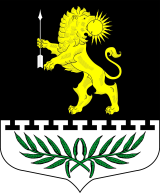 ЛЕНИНГРАДСКАЯ ОБЛАСТЬЛУЖСКИЙ МУНИЦИПАЛЬНЫЙ РАЙОНАДМИНИСТРАЦИЯ СЕРЕБРЯНСКОГО СЕЛЬСКОГО ПОСЕЛЕНИЯПОСТАНОВЛЕНИЕот  21 октября 2022 г.                            № 167О внесении изменений в постановление №166 от 19.12.2019 «Об определении схемы размещения мест(площадок) накопления твердых коммунальныхотходов  в Серебрянском сельском поселении»         В соответствии с  пунктом 3 постановления Правительства Российской Федерации от 31 августа 2018 года №1039 «Об утверждении Правил обустройства мест (площадок) накопления твердых коммунальных отходов и ведения их реестра» и в связи с обустройством новых мест (площадок) накопления твердых коммунальных отходов, администрация Серебрянского сельского поселения  п о с т а н о в л я е т:Внести изменения в Схему размещения существующих и планируемых мест (площадок) накопления твердых коммунальных отходов, добавить вновь обустроенные места (площадки) по следующим адресам:п.Серебрянский, ул.Транспортная, д.23; п.Серебрянский, ул.Лесная, на перекрестке с объездной дорогой.п.Серебрянский, ул.Большая Клобутицкая, пл.№7 (кладбище).п.Серебрянский, ул.Большая Клобутицкая, пл.№8 (кладбище) , (приложение 1).Внести изменения в реестр существующих и планируемых мест (площадок) накопления твердых коммунальных отходов, добавить вновь обустроенные места (площадки) по следующим адресам:п.Серебрянский, ул.Транспортная, д.23; п.Серебрянский, ул.Лесная, на перекрестке с объездной дорогой.п.Серебрянский, ул.Большая Клобутицкая, пл.№7 (кладбище).п.Серебрянский, ул.Большая Клобутицкая, пл.№8 (кладбище) , (приложение 2).Настоящее постановление подлежит размещению на официальном сайте администрации Серебрянского сельского поселения в информационно-телекоммуникационной сети «Интернет». Контроль за исполнением настоящего постановления оставляю за собой.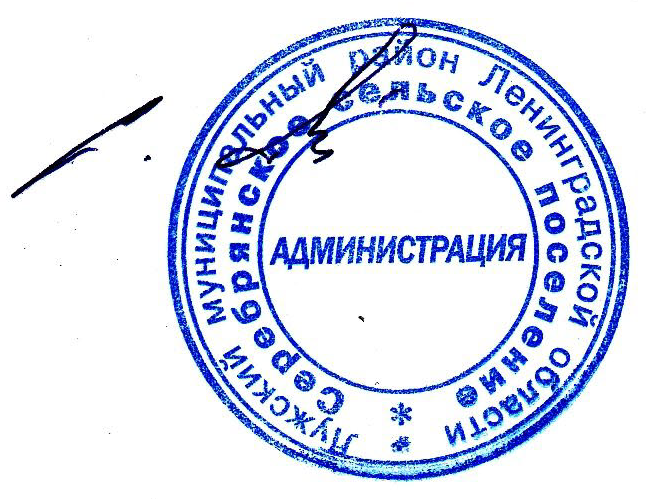 Глава администрацииСеребрянского сельского поселения            